ОЛЕКСАНДРІЙСЬКА РАЙОННА РАДАКІРОВОГРАДСЬКОЇ ОБЛАСТІОДИНАДЦЯТА СЕСІЯ ВОСЬМОГО СКЛИКАННЯР І Ш Е Н Н Явід 23 грудня 2021 року									№ 181м. ОлександріяПро передачу службових квартир зі спільної власності територіальних громад сіл і селищ Онуфріївського району до комунальної власності Онуфріївської селищної ради Відповідно до статей 43 та 60 Закону України «Про місцеве самоврядування в Україні», розглянувши подання голови Олександрійської районної державної адміністрації Кіровоградської області про передачу службових квартир зі спільної власності територіальних громад сіл і селищ Онуфріївського району до комунальної власності Онуфріївської селищної ради, клопотання Онуфріївської селищної ради від 06.12.2021 №01-21/1515/1 та від 16.12.2021 № 01-21/1600/1, РАЙОННА РАДА ВИРІШИЛА:1.Передати 5 (п’ять) службових квартир зі спільної власності територіальних громад сіл, селищ Онуфріївського району Кіровоградської області до комунальної власності Онуфріївської селищної територіальної громади в особі Онуфріївської селищної ради, з балансового обліку КНП «Онуфріївська центральна районна лікарня» Онуфріївської районної ради Кіровоградської області на балансовий облік КНП «Онуфріївська центральна районна лікарня» Онуфріївської селищної ради Кіровоградської області згідно з додатком 1.2.Передати 2 (дві) службові квартири зі спільної власності територіальних громад сіл, селищ Онуфріївського району Кіровоградської області до комунальної власності Онуфріївської селищної територіальної громади в особі Онуфріївської селищної ради, з балансового обліку КНП «ЦПСМД Онуфріївської районної ради» Кіровоградської області на балансовий облік КНП «ЦПСМД Онуфріївської селищної ради» згідно з додатком 2.3.Контроль за виконанням цього рішення покласти на постійну комісію районної ради з питань бюджету, фінансів, власності, приватизації, інвестиційної та регуляторної діяльності.Голова районної ради							Сергій РАКУТАДодаток 1до рішення Олександрійської районної ради23.12.2021 № 181ПЕРЕЛІКслужбових квартир, які передаються зі спільної власності територіальних громад сіл, селищ Онуфріївського району Кіровоградської області до комунальної власності Онуфріївської селищної територіальної громади в особі Онуфріївської селищної ради, з балансового обліку КНП «Онуфріївська центральна районна лікарня» Онуфріївської районної ради Кіровоградської області на балансовий облік КНП «Онуфріївська центральна районна лікарня» Онуфріївської селищної ради Кіровоградської області____________________________Додаток 2до рішення Олександрійської районної ради23.12.2021 № 181ПЕРЕЛІКслужбових квартир, які передаються зі спільної власності територіальних громад сіл, селищ Онуфріївського району Кіровоградської області до комунальної власності Онуфріївської селищної територіальної громади в особі Онуфріївської селищної ради, з балансового обліку КНП «ЦПСМД Онуфріївської районної ради» Кіровоградської області на балансовий облік КНП «ЦПСМД Онуфріївської селищної ради»___________________________№з/пАдресаПлоща кв.мОціночна вартістьгрнПримітки1вул. Гагаріна, 44, кв.16, смт Онуфріївка Олександрійського району Кіровоградської області40,116 316,00використовується за призначенням2вул. Гагаріна, 45, кв. 5, смт Онуфріївка Олександрійського району Кіровоградської області41,7102 866,00використовується за призначенням3вул. Гагаріна, 44, кв.5, смт Онуфріївка Олександрійського району Кіровоградської області40,172 025,00використовується за призначенням4вул. Гагаріна, 46, кв.16, смт Онуфріївка Олександрійського району Кіровоградської області41,0170 020,00використовується за призначенням5вул. 40 років Перемоги, 65, кв.1, смт Онуфріївка Олександрійського району Кіровоградської області47,4102 866,00використовується за призначенням№з/пАдресаПлоща кв.мОціночна вартістьгрнПримітки1вул. Центральна, 22, кв.4, смт Онуфріївка Олександрійського району Кіровоградської області43,34 187,00використовується за призначенням2вул. Весняна, 48, смт Онуфріївка Олександрійського району Кіровоградської області37,430 000використовується за призначенням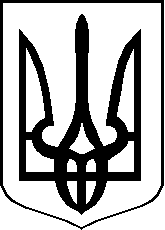 